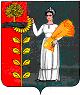 РОССИЙСКАЯ  ФЕДЕРАЦИЯСОВЕТ ДЕПУТАТОВ СЕЛЬСКОГО ПОСЕЛЕНИЯ ТАЛИЦКИЙ СЕЛЬСОВЕТ ДОБРИНСКОГО МУНИЦИПАЛЬНОГО РАЙОНАЛИПЕЦКОЙ ОБЛАСТИ50-я сессия V - созываРЕШЕНИЕ19.10.2018                           с. Талицкий Чамлык                              №  147-рсО внесении изменений в Положение о налоге на имущество физических лицна территории сельского поселения Талицкий сельсоветДобринского муниципального района Липецкой областиРассмотрев проект «О внесении изменений в Положение о налоге на имущество физических лиц на территории сельского поселения Талицкий сельсовет Добринского муниципального района Липецкой области»,  предоставленный администрацией сельского поселения Талицкий сельсовет и с целью контроля за своевременным поступлением налога на имущество физических лиц на территории сельского поселения Талицкий сельсовет Добринского муниципального района Липецкой области», руководствуясь Федеральным законом от 06.10.2003 № 131-ФЗ «Об общих принципах организации местного самоуправления в Российской Федерации»,  Налоговым Кодексом РФ, Уставом  сельского поселения Талицкий сельсовет Добринского муниципального района, учитывая решение постоянных комиссий по правовым вопросам, местному самоуправлению и работе с депутатами, Совет депутатов сельского поселения  Талицкий сельсовет РЕШИЛ: 1. Внести изменения в Положение «О налоге на имущество физических лиц на территории сельского поселения Талицкий сельсовет Добринского муниципального района Липецкой области».2. Направить указанный нормативный правовой акт главе сельского поселения Талицкий сельсовет для подписания и официального обнародования.3. Настоящее решение вступает в силу со дня его официального обнародования.Председатель Совета депутатовсельского поселенияТалицкий сельсовет                                                            И.В. МочаловПриняты решениемСоветом депутатов сельского поселения Талицкий сельсовет от 19.10.2018  № 147-рсИзменения в Положение о налоге на имущество физических лицна территории сельского поселения Талицкий сельсоветДобринского муниципального района Липецкой областиВнести в пункт 3 Положения «О налоге на имущество физических лиц на территории сельского поселения Талицкий сельсовет Добринского муниципального района Липецкой области» принятого решением Совета депутатов сельского поселения Талицкий сельсовет от 07.11.2017г № 101-рс следующие изменения:1.1 В таблице строку первую столбца "Объект налогообложения" изложить в новой редакции: «Жилых домов, части жилых домов, квартир, частей квартир, комнат»;1.2. В таблице строку четвертую столбца  "Объект налогообложения"  изложить в новой редакции "Гаражи и машино-места, в том числе расположенные в объектах налогообложения, указанных в подпункте 2 пункта 2 статьи 406 НК РФ».2. Настоящее изменение вступает в силу с 1 января 2019 года, но не ранее чем по истечении одного месяца со дня его официального опубликования и не ранее 1-го числа очередного налогового периода.